Cut and Paste Computer PartsMonitorKeyboardCPU towerMousePrinter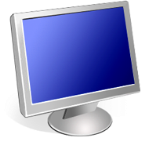 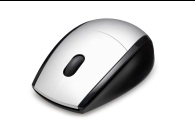 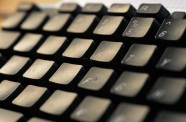 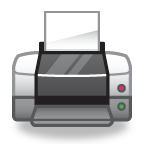 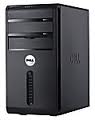 